Информационные материалы для проведенияединого дня информирования вУО «БЕЛОРУССКАЯ ГОСУДАРСТВЕННАЯАКАДЕМИЯ АВИАЦИИ» Сентябрь 2023г.         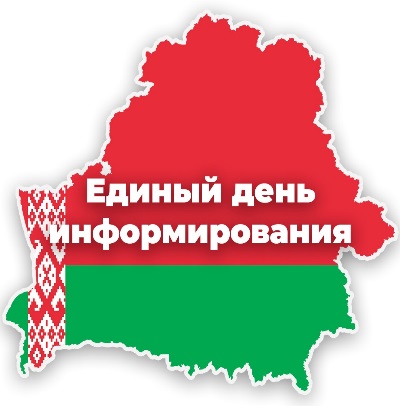 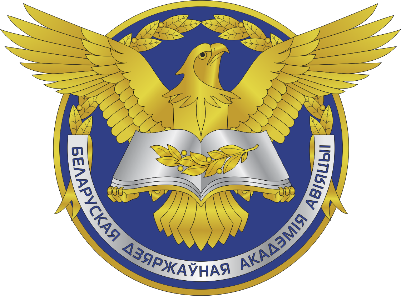 ЕДИНСТВО БЕЛОРУССКОГО НАРОДА – ОСНОВОПОЛАГАЮЩИЙ ФАКТОРСОХРАНЕНИЯ И УКРЕПЛЕНИЯ СУВЕРЕНИТЕТАИ НЕЗАВИСИМОСТИ СТРАНЫМатериал подготовленАкадемией управления при Президенте Республики Беларусьна основе информацииМинистерства образования, Министерства спорта и туризма,Министерства юстиции Республики Беларусь,Уполномоченного по делам религий и национальностей,Института истории, Института социологииНациональной академии наук Беларуси,материалов государственных СМИ 17 сентября наша страна празднует День народного единства, приуроченный одному из важнейших событий белорусской истории – воссоединению в 1939 году Западной Беларуси и БССР. Утвержденный еще в 1939 году как «день освобождения трудящихся Западной Беларуси от польских панов», последний раз на общесоюзном уровне он был отпразднован в 1949 году. На первое место вышли соображения политической целесообразности – территориальные вопросы не должны были омрачать дружественные отношения между СССР и Польшей внутри единого социалистического блока.Ситуация кардинальным образом изменилась после распада Советского Союза. Желание воздать должное стремлению белорусского народа быть единым, а также гибридная агрессия стран Запада в отношении нашей страны, дополненная проявлениями исторического реваншизма Польши с ее мечтами вернуть «усходнiя крэсы», сделали понятным решение Президента Республики Беларусь воссоздать этот праздник. Как отметил А.Г.Лукашенко 31 марта 2023 г. в ежегодном Послании к белорусскому народу и Национальному собранию Республики Беларусь, «Первое условие суверенитета и независимости: народное единство. Мы, белорусы, всегда демонстрировали его в переломные моменты истории. Именно единство давало нам силы для победы над врагами и обстоятельствами… Так было в 1939-м прошлого века, когда воссоединились наши исторические земли, что было бы невозможно без стремления белорусов жить в одной семье. Так было в годы Великой Отечественной войны, когда оккупанты столкнулись с поистине всенародным сопротивлением… В тяжелое послевоенное время … белорусы всегда были едины перед лицом трудностей и вызовов».Сегодня суверенное белорусское государство находится в эпицентре мировых событий и интересов глобальных игроков. В сложившихся реалиях первостепенная задача для Беларуси – обеспечить достижение общественного консенсуса по ключевым вопросам развития страны.1. Исторические примеры единства белорусского народаВ тысячелетней летописи Беларуси немало славных страниц, свидетельствующих, как белорусы преодолевали судьбоносные испытания благодаря своему единству.1.1. Одним из самых ярких примеров стали события периода 1921–1939 гг. По итогам польско-советской войны 1919–1920 гг.18 марта 1921 г. в г. Риге был заключен мирный договор. Белорусская нация и ее этническая территория оказались разделенными на части. «Мирным для западных белорусов этот договор Рижский не был, – заявил Глава государства, выступая 17 сентября 2022 г. на патриотическом форуме «Это НАША история!». – Цена территориальных потерь – поломанные судьбы миллионов белорусов. Еще живы те, чья память хранит воспоминания о мучительных 18 годах жизни по разные стороны границы, прошедшей не только через деревни, города, но и через людские души и сердца. Границы, разделившей единый народ».Польские власти проводили в Западной Беларуси полонизаторскую политику, направленную на уничтожение этнокультурной самобытности белорусского народа. Это вызвало массовое возмущение белорусов. Весной 1922 года белорусские партизаны (до 10 тыс. человек) перешли к активным действиям против польских властей. По официальным сведениям, в 1922 году были зафиксированы 878, а в 1923 году – 503 боевые партизанские операции. Наиболее интенсивной борьба была на Белосточчине и Гродненщине. Справочно:Позицию официальной Варшавы по отношению к белорусскому населению цинично выразил в июне 1939 г. белостокский воевода Г.Осташевский: «Мы желаем одного и настойчиво требуем, чтобы это национальное меньшинство думало по-польски. Ничего взамен не давать и ничего не делать в другом направлении. Теперь еще можно белорусов ассимилировать в единое русло польской культуры… Рано или поздно белорусское население будет полонизировано».17 сентября 1939 г. в обстановке краха Польского государства и ввода войск Красной Армии на территорию Западной Беларуси произошло окончательное воссоединение белорусского народа в едином национальном государстве, каковым в это время являлась Белорусская ССР. Верховный Совет СССР 2 ноября 1939 г. удовлетворил просьбы о принятии Западной Беларуси и Западной Украины в состав Советского Союза, 14 ноября 1939 г. Верховный Совет БССР принял Закон о включении Западной Беларуси в состав республики. Таким образом территория Беларуси вновь обрела целостность, вернулась в русло вековой исторической традиции.Справочно:В нынешнем году ко Дню народного единства национальная киностудия «Беларусьфильм» приготовила большой подарок – 17 сентября в кинотеатрах страны состоится премьера фильма «На другом берегу». Кинолента режиссера Андрея Хрулева расскажет о жизненных перипетиях простых людей Западной Беларуси, оказавшейся после Рижского мирного договора в составе Польши, о их борьбе «людзьмі звацца», оставаться белорусами и отстаивать свою веру.1.2. В годы Великой Отечественной войны белорусы сплотились перед общей бедой. С безжалостным врагом мужественно боролись сыны и дочери всех народов СССР. Беларусь первой приняла на себя страшный удар врага, став живым щитом на пути вероломного агрессора. Такого единства и веры еще не знала история. Героями становились не только отдельные люди, но и целые населенные пункты.С первых дней Великой Отечественной войны на оккупированной нацистами территории Беларуси развернулось всенародное партизанское движение, которое к 1944 году стало самым массовым на оккупированных нацистами и их сателлитами территориях.«По масштабам, политическим и военным результатам героическая борьба советских людей на временно оккупированной территории приобрела значение одного из важнейших факторов разгрома фашизма… Это был еще один фронт, созданный народной инициативой и высоким патриотизмом», – констатировал Президент А.Г.Лукашенко 29 апреля 2005 г. на церемонии открытия в г. Минске архитектурно–скульптурного знака «Беларусь партизанская».Справочно:Численность белорусских народных мстителей превышала 374 тыс. человек. Они были объединены в 1255 отрядов, из которых 997 входили в состав 213 бригад и полков, а 258 отрядов действовали самостоятельно.27 апреля 1943 г. А.Гитлер приказал считать борьбу с партизанами равнозначной боевым действиям на фронтах.Грандиозные масштабы приобрели действия народных мстителей в «рельсовой войне» во время контрнаступления советских войск под г. Курском. Только в ночь на 3 августа 1943 г. для проведения диверсий на коммуникациях вышли 74 тыс. партизан Беларуси. В августе – начале сентября 1943 г. они сбросили под откос 836 вражеских поездов, взорвали 84 железнодорожных моста, уничтожили большое количество живой силы, техники, боеприпасов.Подавляющее большинство белорусов, не поддавшись ложным обещаниям врага и многочисленным провокациям, мужественно боролись за свою свободу. Единство нашей нации убедительно подтверждает существование лишь небольшой группы белорусских коллаборантов – пособников гитлеровцев. Мудрый белорусский народ дал принципиальную оценку злодеяниям предателей Родины. Для большинства из них все закончилось трибуналом и эшафотом. Для тех, кто спрятался и кого спрятали за океаном, – забвением и бесславием.Для всех белорусов 3 июля 1944 г. – не только день освобождения г. Минска от фашистских захватчиков. Это – символ завершения на нашей земле последней в истории Беларуси войны, после которой на нашей земле наступил прочный мир, начался период созидания.Президент Республики Беларусь А.Г.Лукашенко 6 января 2022 г. на совещании по вопросам реализации исторической политики призвал не забывать о достижениях советского периода: «Как нация мы окончательно сформировались именно в советское время. Именно тогда началась история белорусского государства. По-настоящему».1.3. После Великой Победы белорусский народ в буквальном смысле возродил свою республику из пепла. Благодаря мощному импульсу народного единства в послевоенный период белорусы достигли успехов в промышленности и аграрной сфере, обновлении городов и сел, развитии науки и культуры.Сразу после войны началось строительство Минского автомобильного и Минского тракторного заводов, ставших флагманами белорусского машиностроения. В 1947 году свою продукцию представили велосипедный и инструментальный заводы в г. Минске, локомобильный завод и металлообрабатывающий комбинат в г. Могилеве, завод «Двигатель революции» в г. Гомеле. Промышленность БССР уже в 1950 году достигла довоенного уровня по выпуску продукции и превзошла его. К этому времени было восстановлено и сельское хозяйство.Быстро восстановились учреждения образования. В 1950/1951 учебном году количество школ в республике достигло довоенного уровня. В послевоенные годы успешно работали Белорусский государственный университет, белорусские политехнический институт и институт народного хозяйства, минские педагогический институт иностранных языков и медицинский институт.В первой половине 1950-х гг. были открыты Гродненский сельскохозяйственный институт, Белорусский институт инженеров железнодорожного транспорта в г. Гомеле, Белорусский институт механизации и электрификации сельского хозяйства в г. Минске и др.Из эвакуации возвратились театральные коллективы. Уже в сезоне 1944–1945 гг. свою деятельность возобновили 12 театров. Появились новые музыкальные коллективы: Государственный народный хор под руководством Г.Цитовича, симфонический оркестр белорусского телевидения и радио под управлением Б.Райского и др.Строились новые города: г. Новополоцк (1958 год), г. Солигорск (1958 год), г. Жодино (1963 год) и др.В 1950–1980 гг. были введены в строй такие гиганты отечественной индустрии, как Белорусский автомобильный завод в г. Жодино, Березовская и Лукомльская ГРЭС, Новополоцкий и Мозырский нефтеперерабатывающие заводы, Белорусский металлургический завод в г. Жлобине, Солигорский калийный комбинат.Динамично развивались легкая, пищевая, лесная и деревообрабатывающая промышленность, производство строительных материалов. Особое внимание уделялось электронной и радиотехнической промышленности, приборостроению. На предприятиях этих отраслей производились электронно-вычислительные машины, станки с числовым программным управлением, кино- и радиоаппаратура, телевизоры, часы и др.Первым в мире музеем, посвященным самой кровопролитной войне ХХ века, стал Белорусский государственный музей истории Великой Отечественной войны, открытый в октябре 1944 г. В дальнейшем в республике создавалось большое количество музеев, посвященных героическому подвигу белорусского народа: Мемориальный комплекс Хатынь, Брестская крепость-герой и др.В БССР сложились научные школы в области языкознания, теоретической физики, физической оптики и квантовой электроники, математики и др. В 12-й пятилетке (1986–1990 гг.) велась разработка 23-х республиканских комплексных программ по приоритетным направлениям фундаментальных исследований (машиностроение, электронные устройства, лазерная техника и др.). Белорусские ученые участвовали в реализации 33-х общесоюзных программ.Единство и братство – секрет той силы, благодаря которой Беларусь успешно преодолела все исторические испытания и стала независимым государством.2. Единство белорусского народа: современный период2.1. Приверженность белорусов традиционным ценностямЕдинство белорусского народа связано не только с внешними угрозами и необходимостью отстаивать свободу и независимость в противостоянии с врагом. Основы нашей консолидации заложены в глубоком уважении и любви к родной земле и ее истории. Благодаря этому мы сохраняем свою идентичность, свою неповторимость и непохожесть на другие народы мира. «Но главное, мы сохранили себя, менталитет, достоинство и чистую душу белорусского народа. Все то, что нас объединяет и позволяет с уверенностью смотреть в будущее», – подчеркнул Президент А.Г.Лукашенко 11 января 2022 г. на церемонии вручения премии «За духовное возрождение», специальных премий деятелям культуры и искусства и «Беларускi спартыўны Алiмп».Отличительными чертами характера белорусского народа являются стремление быть хозяином на своей земле в своем доме, чувство национального достоинства, крепкая семья, дети, коллективизм, трудолюбие, добросовестность, честность, социальная справедливость, рассудительность при принятии важных решений, общая ответственность за судьбу Отечества, гуманизм, уважительное отношение ко всем национальным и религиозным традициям, мужество, самоотверженность, непринятие угнетения, агрессии и давления извне, историческая память и др.С учетом современных вызовов и угроз Глава государства особое внимание уделяет вопросам защиты национального наследия. Как заявил А.Г.Лукашенко 31 марта 2023 г. в своем Послании белорусскому народу и Парламенту, «Мало беречь и возрождать. Актуальным стал вопрос о поэтапном культурном «импортозамещении»… Надо активней продвигать свои традиции, свои символы, своих артистов, художников и так далее. Тем более что спрос на отечественное, на родное растет».Оставаться сильными и сохранять свое единство белорусам позволяет патриотизм, означающий любовь к Родине, преданность своему Отечеству, уважение государственной символики Республики Беларусь.Говоря о патриотизме, Президент Беларуси А.Г.Лукашенко 11 февраля 2021 г. в своем докладе на шестом Всебелорусском народном собрании подчеркнул: «Мы никогда не выставляли свою любовь напоказ, а просто, как говорят в народе, «рабiлi»: строили, вели хозяйство, растили детей. Нашим брендом стала привязанность к своей земле, дому, малой родине, родным и близким. И главное – решимость защищать свой дом, семью».Стремясь жить своим умом в суверенной стране, наши граждане неоднократно демонстрировали единство в противостоянии многочисленным попыткам реванша оппозиционеров в период избирательных кампаний, попыток «цветных» переворотов 2010 и 2020 гг.Современному белорусу чужда поговорка «моя хата с краю» – он желает быть сопричастным к решению актуальных проблем настоящего и определению будущего Беларуси. Сегодня наши граждане, остро чувствующие любую несправедливость, огромное значение придают тому, чтобы их мнение учитывалось властью, а важные решения принимались не на «площадях».Знаковой вехой развития нашей суверенной страны является дата 27 февраля 2022 г. В этот день на республиканском референдуме 82,86% принявших участие в голосовании граждан поддержали предложенные изменения и дополнения в Основной Закон белорусского государства. Новая редакция Конституции Республики Беларусь вступила в силу 15 марта 2022 г. Она отвечает современным вызовам, стоящим перед белорусским государством, закладывает прочную основу для успешного развития Беларуси в будущем.В стране продолжается процесс консолидации усилий и ресурсов государства, институтов гражданского общества и граждан по реализации и защите национальных интересов.Справочно:В соответствии с Законом Республики Беларусь от 14 февраля 2023 г. № 250-З «Об основах гражданского общества» определены принципы взаимодействия государственных органов (организаций) и гражданского общества: законность, гласность, добровольность, соблюдение баланса интересов личности, общества и государства, равенство прав граждан и запрещение дискриминации, взаимная ответственность за достижение целей социального прогресса.По состоянию на 1 июля 2023 г. в республике зарегистрировано 2 408 общественных объединений (из них 193 международных, 623 республиканских и 1 592 местных общественных объединений).2 мая 2023 г. зарегистрирована Белорусская партия «Белая Русь», прошли перерегистрацию Либерально-демократическая партия Беларуси, Коммунистическая партия Беларуси и Республиканская партия труда и справедливости.Белорусы знают цену миру. Крупнейшие европейские войны приводили к гибели людей и разрушениям в Беларуси. Причем, вне зависимости от того, была ли наша страна в составе одного из противоборствующих лагерей или же белорусская территория становилась ареной военных баталий в силу своего географического положения. Данные процессы отразились на менталитете современных белорусов.Первая строка нашего гимна «Мы, беларусы – мiрныя людзi…» отражает одну из главных черт граждан нашей страны – миролюбие. Народ, испытавший во время Великой Отечественной войны оккупацию, и геноцид будет делать все возможное, чтобы не допустить повторения тех страшных событий.Республика Беларусь неоднократно выступала с трибуны Организации Объединенных Наций, других знаковых многосторонних площадок с масштабными мирными инициативами, призывая к глобальному диалогу с вовлечением всех ведущих международных игроков. Известен подход белорусской стороны о безальтернативности мирных переговоров в урегулировании конфликтных ситуаций как в Украине и других регионах, так и на глобальном уровне.Президент А.Г.Лукашенко 17 августа 2023 г. в откровенном интервью украинской журналистке Д.В.Панченко четко обозначил принципиальную позицию Беларуси в отношении разрешения украинского кризиса: «Переговоры должны начаться без предварительных условий… Надо сесть за стол переговоров и обсуждать все. И Крым, и Херсон, Запорожье, Донецк и Луганск… Можно вернуться к тем вопросам, которые были выработаны ранее (в ходе прошлых переговоров, из которых три раунда прошли в Беларуси и один в Турции. – Прим.)».В реалиях продолжающихся кровавых вооруженных конфликтов, циничных информационных войн и грабительских экономических санкций белорусы демонстрируют открытость миру.Беларусь, несмотря на введенные против нее односторонние принудительные меры со стороны государств Запада, продолжает свои усилия по выполнению международных обязательств. Мы установили безвизовый режим для многих стран (им уже воспользовались свыше 660 тыс. человек), проводим международные фестивали и соревнования, помогаем детям с Украины, принимаем беженцев из горячих точек. Все это показывает истинные устремления нашего государства, нашего народа. Это своеобразный противовес Западу, где издеваются над мигрантами, ужесточают правила въезда гостей страны в ЕС, подталкивают беглых противников белорусской государственности к участию в бандформированиях и подготовке терактов на нашей земле.При этом, как заявил Президент А.Г.Лукашенко 20 февраля 2023 г. на заседании Совета Безопасности Республики Беларусь, «Белорусское миролюбие не синоним жертвенности. В случае любой агрессии ответ белорусской стороны будет быстрым, жестким и адекватным».2.2. Обеспечение преемственности культурных традицийТерритория Беларуси традиционно находилась в сфере экономических и политических интересов соседей с Востока и Запада. На белорусской земле столетиями пересекались различные культурные потоки.В XXI веке белорусы «не здрадзілі» памяти отцов и дедов. Именно в этом – преемственность поколений белорусских граждан и традиций нашего народа. Достижения каждого нового периода нашей истории строятся на успехах и достижениях предыдущих – без архитектурных традиций, заложенных в Полоцком княжестве, не было бы расцвета белорусской архитектуры эпохи Великого Княжества Литовского, без литературного наследия Франциска Скорины, Николая Гусовского, Василия Тяпинского не было бы национально-культурного возрождения на рубеже XIX–XX вв., без победы в Великой Отечественной войне и технологического рывка в советскую эпоху не было бы нынешней Республики Беларусь. Каждый этап нашей истории – неотъемлемый элемент прочного фундамента, на котором мы строим свое будущее. Мы объективно оцениваем каждую страницу прошлого, видим не только плюсы, но и имевшиеся противоречия, не стесняемся говорить об этом, делаем работу над ошибками, укрепляя наше единство. О важности такого подхода говорит и деятельность белорусского государства по восстановлению культурного наследие всех периодов нашей истории – Лидский и Мирский замки, историко-культурный музей-заповедник «Несвиж», Дворец Румянцевых-Паскевичей, Благовещенская церковь в Витебске, Дворец в Красном береге и др.Бережно сохраняя наследие прошлого, суверенная Беларусь закладывает новые культурные традиции. К ним относятся: международный фестиваль искусств «Славянский базар в Витебске» (главное культурное событие года, визитная карточка страны), «Купалье. Александрия собирает друзей» (масштабные летние народные гулянья в Шкловском районе Могилевской области, культурный бренд страны), День белорусской письменности (ежегодный республиканский праздник). Эти и многие другие проекты являются инвестициями в будущее нынешнего поколения белорусов.2.3. Этноконфессиональный мир – важнейший фактор единства белорусской нацииНаша страна на протяжении своей истории никогда не была инициатором национальных войн или религиозных конфликтов. На белорусской земле столетиями добрыми соседями жили христиане, иудеи, мусульмане. Уникальный исторический опыт научил наших граждан понимать и принимать друг друга.Проводимая в Беларуси этноконфессиональная политика является залогом гражданского мира и согласия в обществе. Сегодня наша страна является общим, спокойным и уютным домом для представителей более 130 наций и 25 вероисповеданий. Это важнейшая заслуга суверенного белорусского государства.Справочно:По данным переписи населения 2019 года, среди этнических групп, проживающих на территории Республики Беларусь, самой многочисленной этнической общностью являются белорусы (84,9%). Далее следуют русские – 7,5%, поляки – 3,1%, украинцы – около 1,7%, евреи – 0,1%.По информации Уполномоченного по делам религий и национальностей Республики Беларусь, общая численность религиозных организаций – 3 590, включая 173 религиозные организации, имеющие общеконфессиональное значение (религиозные объединения, монастыри, миссии, братства, сестричества, духовные учебные заведения) и 3 417 религиозных общин. Общая численность действующих культовых зданий – 2 898, строящихся – 197. Количество священнослужителей – 3 455.В Беларуси накоплен многогранный бесценный опыт решения конфессиональных и национальных вопросов. Вопросов любых: больших и малых. Белорусское законодательство стоит на страже свободы совести: каждый человек имеет право самостоятельно определять свое отношение к религии.Между белорусским государством и религиозными, национальными организациями и общественными объединениями установлен режим взаимной помощи и поддержки.Справочно:Ведущее место в религиозной жизни страны занимает Белорусская православная церковь, которая объединяет 1 733 православных приходов, 15 епархий, 6 духовных учебных заведений, 36 монастырей, 15 братств, 9 сестричеств, 1 миссию. Действует 1 848 православных храмов, еще 158 строятся.Римско-католическая церковь в Республике Беларусь объединяет четыре епархии, которые насчитывают 500 общин, в которых работает 454 священнослужителя. Действует 6 духовных учебных заведений, 11 миссий и 9 монашеских общин. Общины располагают 526 культовыми зданиями, 28 строится.При этом укрепление единства граждан зависит и от того, насколько мировоззрение пастыря согласуется с его патриотизмом, с его верой в страну под названием Республика Беларусь.На гостеприимной белорусской земле люди разных этносов и религий всегда находили место для жизни и молитвы. В последние десятилетия на белорусской территории появились новые этнические группы, связанные не только с трудовой миграцией, но и миграцией населения из очагов конфликтов.Справочно:По данным Управления Верховного комиссара ООН по делам беженцев, только в 2018 году в Беларуси нашли убежище 127 620 украинцев ввиду тревожных событий в Украине.С начала спецоперации России в Украине в нашу страну прибыло больше 93 тыс. украинских граждан, которые обрели в Беларуси не только спасение, но и новый дом С начала 2023 года Беларусь приняла больше 18 тыс. украинцев.В нашей стране разным этническим группам гарантируют стабильность и покой, возможность растить детей, трудиться, сохранять свои традиции и культуру.В числе традиций современной Беларуси – межнациональное и межконфессиональное согласие, Всебелорусская молитва «За Беларусь!».Наша сила – в единении. Только вместе мы сможем эффективно противостоять тем, кто вновь пытается оживить идеи нацизма, сеет национальную вражду, разжигает религиозную нетерпимость.2.4. Результат консолидации общества – реализация масштабных научных, производственных проектовОбъединяющим началом для белорусов является стремление к созиданию. В суверенной Беларуси не отвергли достижений советского времени. Напротив, сохранив принципы справедливого жизнеустройства, совместно приумножили все лучшее, что было создано нашими предшественниками.Мы развиваем востребованные во всем мире передовые IT-технологии, отрасль наноматериалов, производство новых видов лекарств, лечение стволовыми клетками. Запустили в космос свои спутники. Завоевываем внешние рынки. Успешно строим за рубежом промышленные объекты. Штурмуем Южный полюс планеты, открыв в Антарктиде свою полярную станцию. Вступили в «клуб» мирного атома, дав старт Белорусской атомной электростанции в Островце.Справочно:Национальные бренды Республики Беларусь: техника БЕЛАЗа, Минского тракторного завода, Минского завода колесных тягачей, «Гомсельмаша», «Белкоммунмаша», «Амкодора» и других предприятий машиностроения; техника «Атланта», «Гефеста»; продукция «Беларуськалия»; белорусские IT-продукты и услуги; БелАЭС; Белорусская космическая система дистанционного зондирования Земли; легковые автомобили предприятия «БЕЛДЖИ»; одежда от Elema, «Свiтанка», Mark Formelle; белье «Милавицы»; продукция «Санта Бремора», «Матиаса», «Савушкина продукта»; кондитерские изделия «Коммунарки» и «Спартака»; косметика «Белиты» и «Витэкса»; ракетная система залпового огня «Полонез», иная продукция оборонного сектора экономики; оптико-электронная продукция «Пеленга» и многое др.Эти и другие достижения по праву являются визитными карточками нашей страны: «Сделано в Беларуси», «Учиться в Беларуси», «Отдыхать в Беларуси», «Заниматься спортом в Беларуси», «Лечиться в Беларуси».В развитии страны важную роль играет наука. Прошедшая в начале 2023 года выставка научно-технических достижений «Беларусь интеллектуальная» доказала, что Беларусь – высокоинтеллектуальная страна. Ученые нашей страны могут решать широкий спектр задач: от создания ITтехнологий, искусственного интеллекта и робототехники до космических аппаратов, электротранспорта и военного приборостроения.Как отметил Глава государства 20 января 2023 г. во время посещения выставки «Беларусь интеллектуальная», «На самом деле у нас не только для обороны и безопасности, но и для мирной жизни достаточно всего».Справочно:Полученные белорусскими учеными результаты с полным правом можно относить к категории прорывных. В их числе создание системы компьютерного моделирования с использованием искусственного интеллекта для разработки лекарственных препаратов, разработка беспилотного трактора, квадрокоптеров и других БПЛА), создание уникального аккумулятора (прототип натрий-графеновой тяговой батареи для электротранспорта) и др.В основе всего достигнутого независимой Республикой Беларусь – самоотверженный труд сплоченных людей. Людей, способных преодолевать любые препятствия, уверенно идти к намеченной цели.Глава государства А.Г.Лукашенко, поздравляя соотечественников 3 июля 2023 г. с Днем Независимости Республики Беларусь, подчеркнул: «Сформированный за годы независимости духовный, нравственный, интеллектуальный, экономический базис позволяет нам с уверенностью смотреть в будущее. А народное единство, добросовестный труд и бережное отношение к своей земле являются залогом достижения самых заветных целей».2.5. Беларусь – спортивная державаНацию белорусов объединяет гордость за спортивные достижения наших спортсменов.Республика Беларусь неоднократно принимала крупные международные турниры по различным видам спорта (чемпионат мира по хоккею – 2014, юниорский чемпионат мира по биатлону – 2015, этапы Кубка мира по фристайлу и художественной гимнастике, чемпионат мира по конькобежному спорту – 2018, чемпионат мира по летнему биатлону, II Европейские игры).Ярким проявлением единства и сплоченности белорусского народа стали II Игры стран СНГ, прошедшие 4–14 августа 2023 г. по 20 видам спорта на 21 спортивном объекте в 10 городах Беларуси. Беларусь изменила формат проведения самого мероприятия: не в одном городе, как это было в г. Казани, а в г. Минске, во всех областных и трех районных центрах. Игры получили статус открытых соревнований.Открывая спортивный форум, Президент Республики Беларусь А.Г.Лукашенко подчеркнул: «Никакие санкции, никакие политические интриги не лишат нас этого праздника. Это невозможно. Мир тесен, взаимозависим, взаимоувязан».Справочно:Участие в Играх приняла 21 спортивная делегация, в состав которой вошли 3 593 человека (иностранцы – 2 341 человек), из них 2 155 спортсменов. Наибольший состав участников соревнований (в том числе иностранных) зафиксирован в легкой атлетике (всего 226 спортсменов из 8 стран), дзюдо (159 спортсменов из 8 стран).Республика Беларусь была представлена 514 спортсменами в 20 видах спорта (самая многочисленная делегация на Играх), из них наибольшее количество было в легкой атлетике 67 спортсменов и в плавании – 50 спортсменов.В обеспечении подготовки и проведения соревнований было задействовано 1 225 волонтеров.Всего на Играх было разыграно 246 комплектов медалей. В общекомандном зачете по качеству завоеванных медалей первое место заняла Россия с 288 медалями (149 золотых, 89 серебряных, 50 бронзовых), на втором месте Республика Беларусь – 236 медалей (48-78-110), на третьем месте Узбекистан – 106 (28-25-53).II Игры стран СНГ показали, что спорт может и должен быть вне политики. То, что зрителям интересны состязания именно в таком формате продемонстрировали цифры заполняемости стадионов: даже с учетом того что во многих дисциплинах соревновалась молодежь, в эти дни аншлаги на трибунах стали привычным делом.Справочно:Соревнования и торжественные церемонии открытия и закрытия посетили более 304 тыс. человек (в том числе в г. Минске около 110 тыс. человек). Также более 300 тыс. болельщиков посетили фан-зоны, в которых велись прямые трансляции с Игр на выносных экранах. Самыми популярными стали соревнования по легкой атлетике, которые посетили около 20 тыс. человек, мини-футболу (более 16 тыс. ), современному пятиборью (15 тыс. ) пляжному футболу и гандболу (по 11 тыс. человек).III Игры стран СНГ пройдут в 2025 году в Азербайджане.Важным и показательным стало то, что уровень результатов победителей в ряде видов спорта, в частности в легкой атлетике, соответствовал показателям победителей мировых и европейских первенств.Невозможно измерить эмоции граждан, когда в честь наших спортсменов-победителей звучит Государственный гимн и поднимается Государственный флаг Республики Беларусь. Именно это пробуждает в сердцах сотен тысяч белорусов чувство единства и гордости за Родину.В 2023 году в Беларуси пройдут более 70 международных спортивных мероприятий.2.6. Объединение вокруг национального лидераВ первые годы после развала СССР Республика Беларусь не избежала негативных процессов деиндустриализации экономики. За декларируемыми Верховным Советом целями «вхождения в мировую цивилизацию», «приобщения к демократическим ценностям и свободам» стояло стремление западных монополий поставить белорусских товаропроизводителей в зависимое положение. Незрелое гражданское общество «скатывалось» к национализму, прикрывавшемуся лозунгами национально-демократического возрождения. По предложению депутатов-националистов Верховный Совет своим решением цинично навязал белорусам символику пособников нацистов.Став перед выбором магистральных направлений дальнейшего развития страны, подавляющее большинство белорусов поддержали судьбоносные инициативы Главы государства по выходу из кризиса и строительства государства для народа, представленные А.Г.Лукашенко на референдуме 14 мая 1995 г. Были также разрешены такие проблемы общественно-политической жизни, как придание русскому языку равного статуса с белорусским, развитие экономической интеграции с Российской Федерацией, установление новых Государственного флага и Государственного герба Республики Беларусь.Преобразования, которые были проведены на основе решений референдума 24 ноября 1996 г., способствовали дальнейшему развитию национальной политической системы. Большинство белорусов поддержало предложенную Президентом новую редакцию Конституции Республики Беларусь. На этом же референдуме были решены вопросы сохранения в стране смертной казни, ограничения покупки и продажи земли, установления Дня Независимости Республики Беларусь 3 июля.С того времени президентский курс не единожды получал всенародную поддержку, в том числе по итогам референдумов 17 октября 2004 г. и 27 февраля 2022 г.****На протяжении истории человечества количество стран и их границы часто менялись. На Земле насчитывается до 4 тыс. народностей и народов. При этом на сегодняшний день в мире существует около 200 общепризнанных государств. Из этой статистики очевидно, что лишь малая их часть имеет собственную государственность. Белорусы – один из таких народов.Место и значение Беларуси на карте мира определены самим ходом истории. Прошлое преподало белорусам немало суровых уроков.Главный итог прожитого и пережитого нами в том, что независимую Республику Беларусь мы строим вместе, в народном единствеНациональный лидер А.Г.Лукашенко 17 сентября 2022 г. заявил: «Нас не будут толкать то влево, то вправо, делить и резать, если мы будем жить на своей земле, будем ее ценить, никому не отдавать и будем свято хранить свой суверенитет над этой территорией.Поэтому личное в сторону! Только народ, только государство!».